The Gateway Primary Academy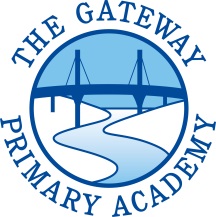 Teaching Assistant Person SpecificationWe are seeking applicants with the following skills and attributes:Good written and oral communication skills (English GCSE Grade C or above)A good standard of numeracy (GCSE Grade C or above)A good working knowledge of ICTAn ability to develop and foster good working relationships with pupils, staff, parents and governorsAn ability to work flexibly and adapt to changeA good understanding and interest in the primary curriculum (Year 5 and Year 6)A positive and caring attitude towards all childrenA positive approach to behaviour managementAn understanding of the needs of pupils with learning and behavioural difficultiesAt least 2 years experience working in a Primary SchoolAppropriate qualifications e.g.NVQ Level 2/Level 3Foundation Degree – Childhood studiesThe successful applicant will need to be able to work co-operatively within the staff team, fit in with the ethos of the school and be able to work under specific instructions from the class teacher, SEND Manager and the Headteacher